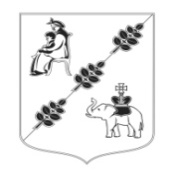 АДМИНИСТРАЦИЯ МУНИЦИПАЛЬНОГО ОБРАЗОВАНИЯ «КОБРИНСКОЕ СЕЛЬСКОЕ ПОСЕЛЕНИЕ» ГАТЧИНСКОГО МУНИЦИПАЛЬНОГО РАЙОНА ЛЕНИНГРАДСКОЙ ОБЛАСТИПОСТАНОВЛЕНИЕОт 01 декабря 2020 года                                                                               № 288/2	На основании акта обследования многоквартирного дома от               30.11.2020 года  № 10/МВК-20 и заключения о признании многоквартирного дома пригодным (непригодным) для постоянного проживания граждан                                         от 30.11.2020 года  № 10/МВК-20 межведомственной комиссии, Отчета «О результатах обследования технического состояния строительных конструкций жилого многоквартирного дома, расположенного по адресу: Ленинградская область,  Гатчинский район, п. Кобринское, ул. Советских воинов, д. 11», шифр: 01/0804/19/ЗС-ТО, подготовленного ООО «ПТК «Созидание», руководствуясь Жилищным кодексом РФ, Федеральным законом Российской Федерации от 06.10.2003 года № 131-ФЗ «Об общих принципах организации местного самоуправления в Российской Федерации», Постановлением Правительства РФ № 47 от 28.01.2006 года «Об утверждении положения о признании помещения жилым помещением, жилого помещения непригодным для проживания и многоквартирного дома аварийным и подлежащим сносу» (с изм.), Уставом муниципального образования «Кобринское сельское поселение» Гатчинского муниципального района Ленинградской области, Администрация муниципального образования «Кобринское сельское поселение» Гатчинского муниципального района Ленинградской области ПОСТАНОВЛЯЕТ:	1. Признать многоквартирный дом, расположенный по адресу:                       Ленинградская область, Гатчинский район, поселок Кобринское, улица Советских воинов, дом 11, аварийным и подлежащим сносу. 	2. Расселение граждан, зарегистрированных в многоквартирном доме, указанном в пункте 1 осуществить в период с 01 января 2021 года                       до 31 декабря 2025 года.	3. Снос многоквартирного дома, указанного в пункте 1, осуществить в период до 31 декабря 2026 года.4. Оповестить о принятом решении собственников помещений в            многоквартирном доме, указанном в пункте 1 настоящего постановления, в течение 14 рабочих дней со дня издания настоящего постановления.	5. Прекратить с 01 января 2021 года все действия, связанные с           многоквартирным  домом, указанном в пункте 1:4.1. Предоставление и распределение жилых помещений;4.2. Оформление договоров обмена;4.3. Оформление договоров найма и поднайма.4.4. Оказания услуг по приватизации жилых помещений. 	6. Направить настоящее постановление в МУП ЖКХ «Сиверский»,                           АО «Коммунальные системы Гатчинского района» для сведения  и  работы. 	7. Настоящее Постановление вступает в силу с момента принятия и подлежит размещению на официальном сайте администрации                           муниципального образования «Кобринское сельское поселение»                      Гатчинского муниципального района Ленинградской области в сети «Интернет». 	8. Контроль  за  исполнением  настоящего  Постановления  оставляю за собой. Глава администрацииКобринского сельского поселения                                          В.В. Федорченко«О признании многоквартирного дома, расположенного по адресу: Ленинградская область, Гатчинский район, поселок Кобринское, улица Советских воинов, дом 11, аварийным и подлежащим сносу»